Plan de travail mardi 12 maiSur ton cahier de devoirs, écris la date d’aujourd’hui.Dictée de mots :Un lapin – maintenant - un sapin – La peinture - le matin – lendemain - La main - le chemin - du pain – plein.Dictée de phrases :Demain, tatie ira acheter du pain.Maintenant, c’est mon copain.Ce matin, j’ai vu un poulain sur le chemin.Lecture :Relire les pages de lecture du son [in] qui s’écrit in/ im ou ain/ ein.Lis selon ton niveau la page de lecture scannée « lecture par niveau ». Pour les plus avancés, lire les trois textes.Lis les mots des tableaux. Sur ton ardoise, amuse-toi à les écrire.Arts visuels :Dessine la ferme de Firmin.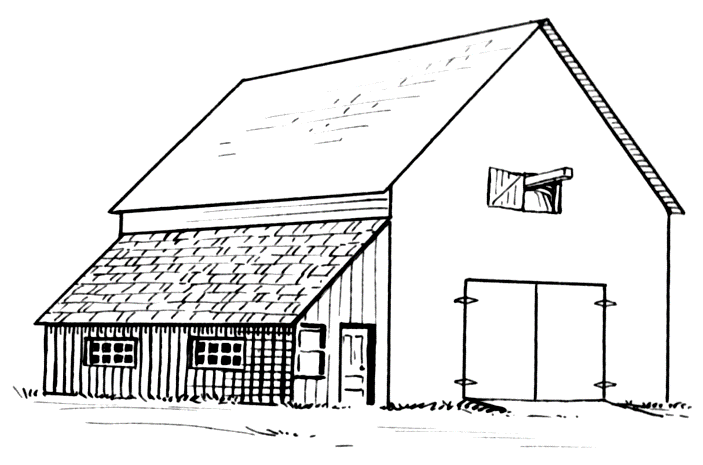 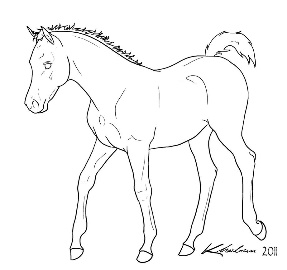 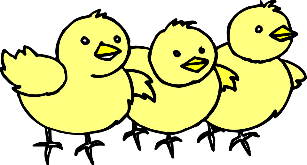 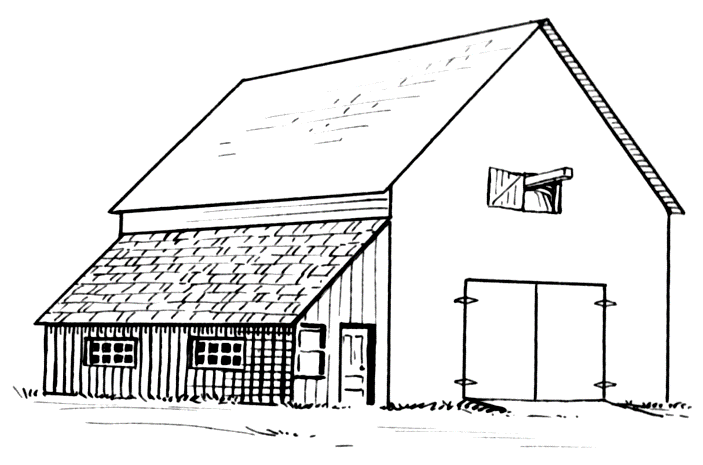 Rallye de lecture : lis ces mots le plus vite possible sans faire d’erreur tu peux demander à un adulte de te chronométrer. Le but est de battre son propre score ! Moi j’ai fait 35 secondes. C’est parti !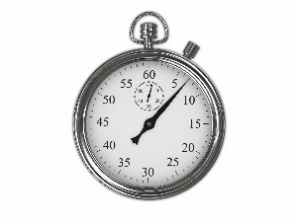 Demain - un lapin – la peinture - un timbre – une main – le lendemain – un américain - une timbale – impossible – une empreinte - important – imprimer – un marin – une plainte – le frein - un jardin – peindre – un humain - un tremplin – un gamin – le train – plaindre – maintenant - c’est simple – le matin – un sapin – un moulin – un copain – un poulain – un daim – le nain - un poussin – le chemin –un grain - un coussin - Mathématiques : Ecris les nombres en lettres :20 : ____________	25 : _____________	30 : _____________22 : ___________	27 : ________________FacultatifFaire les exercices de la page scannée « se repérer sur un quadrillage ».Il faut imprimer !Problème :En tout, il y a 15 bonbons. Combien de bonbons reste-t-il dans la boite ?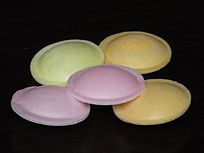 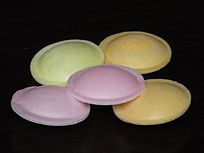 Ecris les nombres sur la bande numérique34 – 39 – 37Entoure le nombre le plus grand :13 < 19	49 < 5017 < 27	48 > 42	Complète les additions :18 = 10 + …	10 + … = 2016 = 10 + …	10 + … = 1715 = 10 + …	10 + … = 11Bravo tu as bien travaillé ! 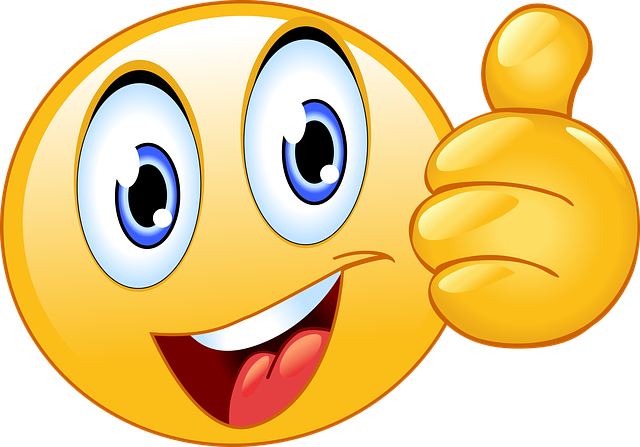 Maintenant tu peux lire un album, faire un dessin ou un jeu dans le jardin (si tu en as un).Mots en inMots en imUn lapin – le matin – un sapin – un moulin – un poussin – le chemin – un coussin – le requin.Un timbre – une timbale – impossible – important. Mots en ainMots en einLa main – demain – vilain – maintenant – du pain – lendemain – le train – un copain – un être humain – un poulain- un nain- un grain.La peinture – la teinture – une empreinte – un frein – plein – éteindre – peindre - 3040